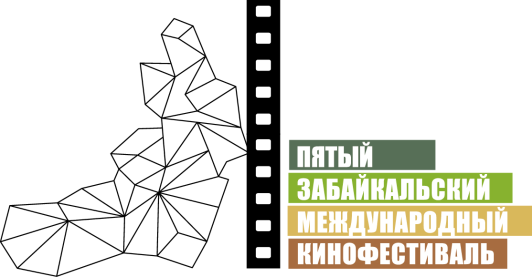 Чита, 22 мая 2015 годаТоржественная церемония открытия V ЗМКФ21 мая 2015 года в Чите состоялось торжественное открытие Пятого Забайкальского Международного Кинофестиваля. На традиционной багуловой дорожке гостей юбилейного фестиваля приветствовали Президент ЗМКФ, народный артист РСФСР Александр Михайлов, Председатель организационного комитета Виктор Шкулёв и заместитель Председателя Правительства Забайкальского Края  Геннадий Чупин.Центральным лейтмотивом церемонии стала пятилетняя история кинофестиваля, воспоминания его героев, развитие фестиваля и преодоление знакового рубежа. В течение вечера зрителям были представлены фильмы-участники основной конкурсной программы – лучшие образцы российских и европейских фильмов последних двух лет, участники конкурса «Новый взгляд» и другие картины, включенные в серию внеконкурсных программ. Ведущими мероприятия выступили народная артистка России Ольга Прокофьева и артист театра и кино, уроженец Забайкальского края Дмитрий Павленко. Зрители приветствовали главных героев кинофестиваля: председателя жюри, режиссера и сценарист Аллу Сурикову, членов жюри – актрису театра и кино Ларису Голубкину, актера, режиссера, сценариста и продюсер Андрея Соколова, известного киноведа и кинокритика из Казахстана Гульнару Абикееву. А также жюри «Нового взгляда»: председателя жюри, актрису театра и кино Настасью Самбурскую, режиссера и сценариста Баяра Барадиева, актрису Анастасию Михайлову, ведущую и сценариста Инну Блохину, самую молодую участницу Кинофестиваля, актрису Алину Михайлову.Особое внимание на церемонии было уделено проблеме пожаров, вспыхнувших накануне в Забайкалье и оставивших более 100 семей без крыши над головой. Представительство Правительства Забайкальского края при Правительстве Российской Федерации, Правление Некоммерческого Партнерства «Содействие сохранению и развитию этнографической культуры Сибири "Забайкальское Землячество"» и редакция газеты «Комсомольская правда» объявили о сборе денежных средств в поддержку пострадавшим (подробная информация – на сайте http://zabzem.ru/pomosh/). Среди специальных гостей торжественного открытия присутствовали: Губернатор Забайкальского Края Константин Ильковский, актёр театра и кино Константин Лавроненко, актриса, звезда сериала «Саша и Маша» Елена Бирюкова, актриса, культуролог, заслуженная артистка России Людмила Мальцева, народный артист РФ Юрий Назаров, киноактриса, артистка театра «Сатирикон» Глафира Тарханова,  актёр, кинорежиссёр, сценарист, продюсер Михаил Сегал, режиссер Нигина Сайфуллаева, кинорежиссёр, известный бурятский режиссер Солбон Лыгденов, Оксана Михайлова, руководитель международного отдела Арктического института культуры и искусств Сардана Саввина,  киновед Сергей Анашкин, бронзовые призеры чемпионата России по 10 танцам, уроженцы Забайкалья Василина Беломестнова и Илья Мазуров, генеральный директор ЗМКФ Лилия Савина, программный директор V ЗМКФ  Мария Безенкова, киновед, кинокритик Руслан Абашин, генеральный директор компании «Смагин и Партнеры» Виталий Смагин, президент холдинга «Группа ВИЮР» Игорь Волокитин, депутат Государственной Думы РФ, уроженец города Петровск-Забайкальска Владимир Таскаев, член Забайкальского землячества Виталий Перминов и другие. Гости стали свидетелями яркого проекционного шоу с использованием видео-мэппинга и теневых эффектов, танцевальных и театральных постановок. Режиссерами церемонии выступили Валерия Аксенова и Анна Буданова.В завершении церемонии открытия состоялся показ драмы «Белый Ягель» – картины, получившей признание зрителей и критиков на 36 ММКФ, а  также специальный приз  «За пристальный взгляд на природу и человека Арктики» на II Якутском международном кинофестивале. Фильм представил сценарист Савва Минаев.Организатор фестиваля – НП «Забайкальское землячество» при поддержке Губернатора, Правительства и  Министерства культуры Забайкальского краяГенеральный спонсор фестиваля – ООО «ИнтерМедиаГруп»Ведущий спонсор фестиваля – сеть супермаркетов «Дочки & Сыночки»Официальный спонсор фестиваля – «Группа ВИЮР»Спонсор фестиваля – «Смагин и партнёры»Официальный перевозчик Кинофестиваля – S7 AirlinesТелекоммуникационный партнер фестиваля – компания «Мегафон»Ведущий телевизионный партнёр – телеканал «Альтес»Ведущий медиапартнер – телеканал «ЗабТВ»Информационные партнеры Кинофестиваля:Проект Андрея Малахова StarHitНациональный кинопортал www.film.ru Городской портал www.chita.ruГородской портал «Чита Сейчас» (www.now-chita.ru) Забайкальское информационное агентство www.zabinfo.ruГазета «Культура Забайкалья»Радио «Сибирь»Радио «Юмор ФМ»«Дорожное радио»Партнеры Кинофестиваля:Салон красоты «Граф и Тиффани»Клиника «Азия СПА»Магазин детской одежды «Джери Джой»Магазин методик раннего развития «Умница»ИП Климов Сергей АнатольевичОфициальный сайт ЗМКФ – www.zmkf.ru